The Academy for Technology & the Classics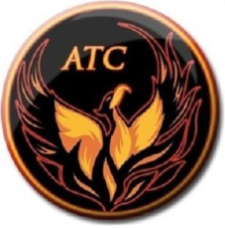 Lesson Plan TemplateInstructor’s name:P. ShainCourse/Grade:English 8th GradeWeek of:Jan. 6 - 10Unit Name:Call of the Wild/Discovery ReviewCommon Core/ NM Content Standards:R1: Cite strong and thorough textual evidence of what text says explicitly…R4: Determine meaning of words and phrases as used in text…RI: Cite strong and thorough textual evidence to support analysis…W1: Demonstrate command of conventions..W5: Demonstrate understanding of figurative language…Essential Question(s):Does an author’s background influence his/her writing? How so? Is it necessary for an author to have personally experienced what he/she writes about?Connections (prior learning/prior knowledge):Past adventure, dog stories.Other considerations (modifications, accommodations, acceleration, etc.):Resources/MaterialsTeacher: Call of the Wild novel, grammar projectionsStudents: Novel, Do Now booksAssessment (How will you monitor progress and know students have successfully met outcomes?)Daily: DOL check – Cold Call            ApostrophesThis Week: Apostrophes, Call of the WildUnit: Call of the WildAssessment (How will you monitor progress and know students have successfully met outcomes?)Daily: DOL check – Cold Call            ApostrophesThis Week: Apostrophes, Call of the WildUnit: Call of the WildVocabularyRavenous - xiiPacify – xivToil – 1Plunge – 2Demesne – 2Obscure – 2Paddocks – 3Imperious – 3Sated – 4Progeny – 4*malingerer*callowVocabularyRavenous - xiiPacify – xivToil – 1Plunge – 2Demesne – 2Obscure – 2Paddocks – 3Imperious – 3Sated – 4Progeny – 4*malingerer*callowLatin RootsScribe/scriptum = write                    scriptures, describe, scribe, scriptNomen/nominis = name                   nominate, nominal, nom de plume, denominator, nomenclatureLatin RootsScribe/scriptum = write                    scriptures, describe, scribe, scriptNomen/nominis = name                   nominate, nominal, nom de plume, denominator, nomenclatureLiterary ElementsDocudramaNaturalismVirtueViceAllegoryCommentaryMaximenjambmentLiterary ElementsDocudramaNaturalismVirtueViceAllegoryCommentaryMaximenjambmentTime  allottedLesson activities for instructor and studentsMONDAYLearning Target- I can define this week’s Vocab Words, and can complete a Vocab Four-Square for eight of the words. Due tomorrow.  Assignment(s) Due-Vocab. Four-Square due Tues.TUESDAY I can summarize “The Klondike Gold Rush” in a ten sentence expository paragraph. Read Intro, Ch. 1, 2, 3 by Fri.; Quiz over Intro and Ch. 1 tomorrow Learning Target- I will pass the Quiz over Intro and Ch. 1Assignment(s) Due-Sentences in Vocab. Four-SquareWEDNESDAYLearning Target- I can answer the two Do Now questions re: Buck’s view of himself, his view of the world, and his view of humans. I will demonstrate understanding by participating in a seminar. Assignment(s) Due-Read Ch. 2, 3 by Fri.THURSDAYLearning Target- Call is narrated from Buck’s perspective, in 3rd person limited omniscient POV. I can contribute to my group’s poster, entitled, “Buck’s Motivations and Transformation” or “Point of View – Is it Effective?”Assignment(s) Due-Group posterFRIDAYLearning Target- I will pass the Pop QuizAssignment(s) Due-Discussion – book thus far